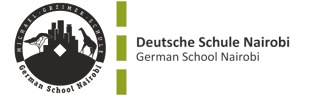 Fächerabwahl in der Qualifikationsphase (DIA)Schuljahr:Name:Klasse:Abwahl des Faches:Begründung der Fachabwahl:Unterschrift des Schülers:                         Unterschrift der Eltern:Unterschrift des Fachlehrers: